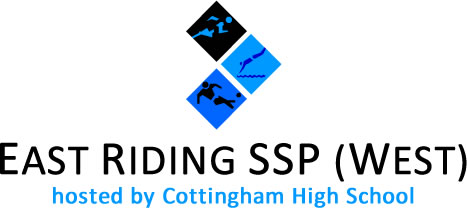 Sportsmanship Guidance                   Sportsmanship Key PointsEnjoy yourself and promote enjoyment for others. Be responsible for your actions.Take pride in one’s performance and one’s school.Encourage others to do their best.Be a good role model, sportsmanship should be contagious.Enjoy participating, remember it is a privilege to participate.Practice sportsmanship in all situations.Expectations for participantsTreat competition as a game, not war!Accept all decisions by officials.Recognise outstanding performances by opponents.Demonstrate concern for an injured player, regardless of team.Encourage supporting people to display only sportsmanlike conduct.Shake hands with the officials and fellow participants at the end of each game, regardless of outcome.Applaud at the end of each game for performances of all participants.Expectations for parents, Peers and supportersAttendance at a game is a privilege.Respect decisions made by officials.Be a good role model by positively supporting teams in every manner possible.Become aware of the competition and rules to keep winning in its proper place.Respect spectators, coaches and participants.Be a fan not a fanatic.Recognise all performances on either side of the playing field.Unacceptable behaviourNegative gestures or chants towards an opponent.Criticising officials in any way; displays of anger with an officials decision.Refusing to shake hands or to give recognition for good performances.Blaming loss of a game on officials, coaches or participants.Laughing or name calling to distract an opponent.Using bad language or displays of anger that draw attention away from the game.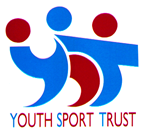 